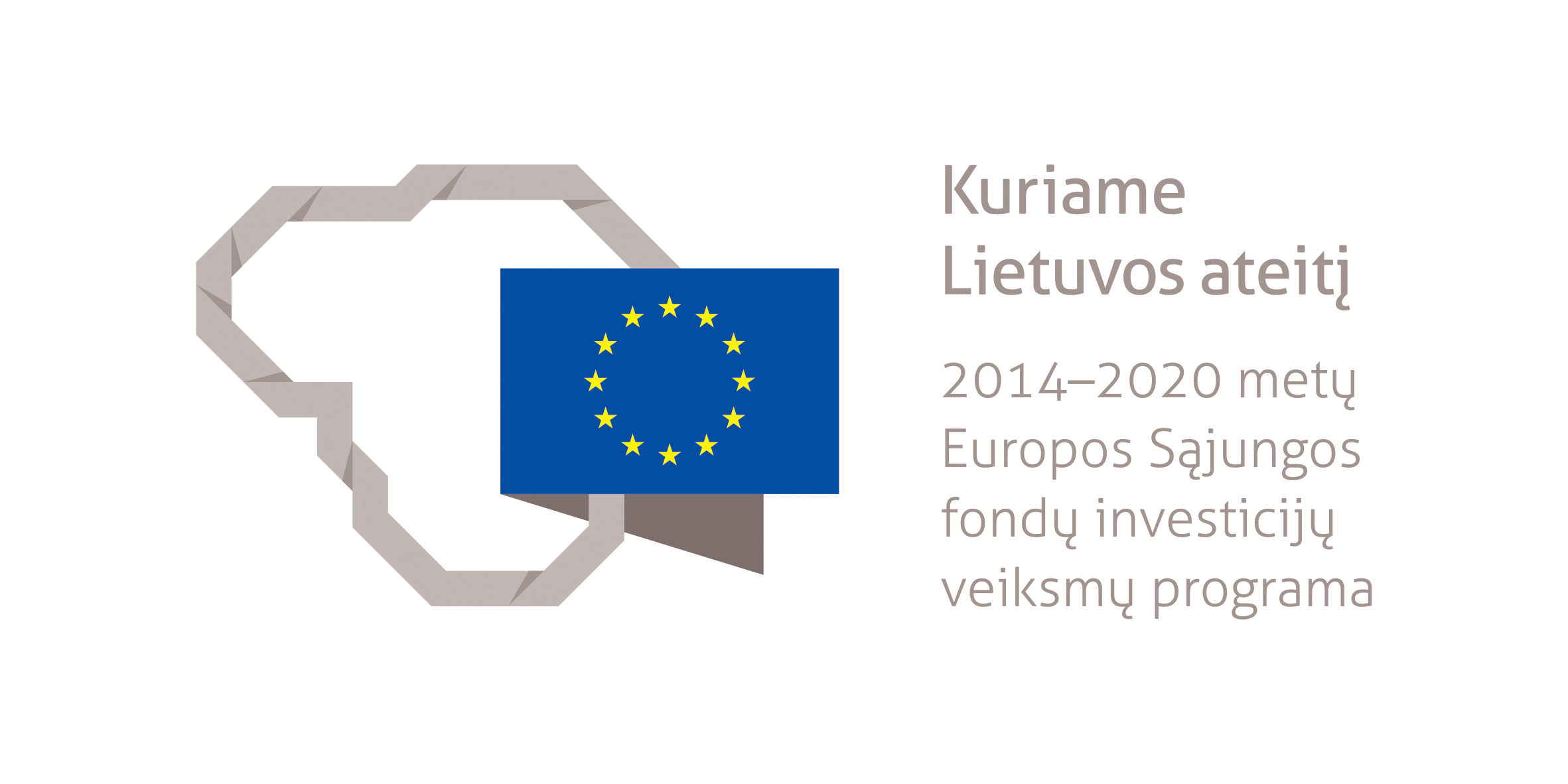 AUDĖJO MODULINĖ PROFESINIO MOKYMO PROGRAMA______________________(Programos pavadinimas)Programos valstybinis kodas ir apimtis mokymosi kreditais:P32072303 – programa, skirta pirminiam profesiniam mokymui, 45 mokymosi kreditaiT32072303 – programa, skirta tęstiniam profesiniam mokymui, 35 mokymosi kreditaiKvalifikacijos pavadinimas – audėjasKvalifikacijos lygis pagal Lietuvos kvalifikacijų sandarą (LTKS) – IIIMinimalus reikalaujamas išsilavinimas kvalifikacijai įgyti: P32072303, T32072303 – pagrindinis išsilavinimasReikalavimai profesinei patirčiai (jei taikomi) – nėraPrograma parengta įgyvendinant iš Europos Sąjungos struktūrinių fondų lėšų bendrai finansuojamą projektą „Lietuvos kvalifikacijų sistemos plėtra (I etapas)“ (projekto Nr. 09.4.1-ESFA-V-734-01-0001).1. PROGRAMOS APIBŪDINIMASProgramos paskirtis. Audėjo modulinė profesinio mokymo programa skirta kvalifikuotam audėjui parengti, kuris gebėtų paruošti apmetimo mašinas darbui ir austi mechaninėmis staklėmis.Būsimo darbo specifika. Asmuo, įgijęs audėjo kvalifikaciją, galės dirbti įmonėse, teikiančiose audinių audimo paslaugas, austi rankinėmis audimo staklėmis individualiai.	Audėjas savo veikloje vadovaujasi darbuotojų saugos ir sveikatos, ergonomikos, darbo higienos, priešgaisrinės saugos, aplinkosaugos reikalavimais. Dirbama apmetimo mašina, glitavimo įranga, audimo staklėmis ir kita technologinėse audimo operacijose naudojama įranga. 	Audėjui būtinos šios asmeninės savybės: kruopštumas, atsakingumas, pareigingumas, savarankiškumas, kūrybingumas, gebėjimas piešti ir komponuoti, derinti spalvas, gebėjimas bendrauti, fizinė ištvermė bei pakantumas triukšmingam darbui.Darbuotojui privalu atlikti sveikatos profilaktinį patikrinimą ir turėti asmens medicininę knygelę arba privalomojo sveikatos patikrinimo medicininę pažymą.2. PROGRAMOS PARAMETRAI* Šie moduliai vykdant tęstinį profesinį mokymą neįgyvendinami, o darbuotojų saugos ir sveikatos bei saugaus elgesio ekstremaliose situacijose mokymas integruojamas į kvalifikaciją sudarančioms kompetencijoms įgyti skirtus modulius.3. REKOMENDUOJAMA MODULIŲ SEKA* Šie moduliai vykdant tęstinį profesinį mokymą neįgyvendinami, o darbuotojų saugos ir sveikatos bei saugaus elgesio ekstremaliose situacijose mokymas integruojamas į kvalifikaciją sudarančioms kompetencijoms įgyti skirtus modulius.4. REKOMENDACIJOS DĖL PROFESINEI VEIKLAI REIKALINGŲ BENDRŲJŲ KOMPETENCIJŲ UGDYMO5. PROGRAMOS STRUKTŪRA, VYKDANT PIRMINĮ IR TĘSTINĮ PROFESINĮ MOKYMĄPastabosVykdant pirminį profesinį mokymą asmeniui turi būti sudaromos sąlygos mokytis pagal vidurinio ugdymo programą (jei taikoma).Vykdant tęstinį profesinį mokymą asmens ankstesnio mokymosi pasiekimai įskaitomi švietimo ir mokslo ministro nustatyta tvarka.Tęstinio profesinio mokymo programos modulius gali vesti mokytojai, įgiję andragogikos žinių ir turintys tai pagrindžiantį dokumentą arba turintys neformaliojo suaugusiųjų švietimo patirties.Saugaus elgesio ekstremaliose situacijose modulį vedantis mokytojas turi būti baigęs civilinės saugos mokymus pagal Priešgaisrinės apsaugos ir gelbėjimo departamento direktoriaus patvirtintą mokymo programą ir turėti tai pagrindžiantį dokumentą.Tęstinio profesinio mokymo programose darbuotojų saugos ir sveikatos mokymas integruojamas į kvalifikaciją sudarančioms kompetencijoms įgyti skirtus modulius. Darbuotojų saugos ir sveikatos mokoma pagal Mokinių, besimokančių pagal pagrindinio profesinio mokymo programas, darbuotojų saugos ir sveikatos programos aprašą, patvirtintą Lietuvos Respublikos švietimo ir mokslo ministro 2005 m. rugsėjo 28 d. įsakymu Nr. ISAK-1953 „Dėl Mokinių, besimokančių pagal pagrindinio profesinio mokymo programas, darbuotojų saugos ir sveikatos programos aprašo patvirtinimo“. Darbuotojų saugos ir sveikatos mokymą vedantis mokytojas turi būti baigęs darbuotojų saugos ir sveikatos mokymus ir turėti tai pagrindžiantį dokumentą.Tęstinio profesinio mokymo programose saugaus elgesio ekstremaliose situacijose mokymas integruojamas pagal poreikį į kvalifikaciją sudarančioms kompetencijoms įgyti skirtus modulius.6. PROGRAMOS MODULIŲ APRAŠAI6.1. ĮVADINIS MODULISModulio pavadinimas – „Įvadas į profesiją“6.2. KVALIFIKACIJĄ SUDARANČIOMS KOMPETENCIJOMS ĮGYTI SKIRTI MODULIAI6.2.1. Privalomieji moduliaiModulio pavadinimas – „Apmetimo mašinos paruošimas darbui“Modulio pavadinimas – „Audimas mechaninėmis staklėmis“6.3. PASIRENKAMIEJI MODULIAIModulio pavadinimas – „Audimas rankinėmis staklėmis“Modulio pavadinimas – „Žakardinių audinių audimas“6.4. BAIGIAMASIS MODULISModulio pavadinimas – „Įvadas į darbo rinką“ Valstybinis kodasModulio pavadinimasLTKS lygisApimtis mokymosi kreditaisKompetencijosKompetencijų pasiekimą iliustruojantys mokymosi rezultataiĮvadinis modulis (iš viso 1 mokymosi kreditas)*Įvadinis modulis (iš viso 1 mokymosi kreditas)*Įvadinis modulis (iš viso 1 mokymosi kreditas)*Įvadinis modulis (iš viso 1 mokymosi kreditas)*Įvadinis modulis (iš viso 1 mokymosi kreditas)*Įvadinis modulis (iš viso 1 mokymosi kreditas)*3000001Įvadas į profesijąIII1Pažinti profesiją.Apibūdinti audėjo profesiją ir jos teikiamas galimybes darbo rinkoje.Nusakyti audėjo veiklos procesus.Demonstruoti jau turimus, neformaliuoju ir (arba) savaiminiu būdu įgytus audėjo kvalifikacijai būdingus gebėjimus.Bendrieji moduliai (iš viso 4 mokymosi kreditai)*Bendrieji moduliai (iš viso 4 mokymosi kreditai)*Bendrieji moduliai (iš viso 4 mokymosi kreditai)*Bendrieji moduliai (iš viso 4 mokymosi kreditai)*Bendrieji moduliai (iš viso 4 mokymosi kreditai)*Bendrieji moduliai (iš viso 4 mokymosi kreditai)*3102201Saugus elgesys ekstremaliose situacijoseIII1Saugiai elgtis ekstremaliose situacijose.Apibūdinti ekstremalių situacijų tipus, galimus pavojus.Išmanyti saugaus elgesio ekstremaliose situacijose reikalavimus ir instrukcijas, garsinius civilinės saugos signalus.3102102Sąmoningas fizinio aktyvumo reguliavimasIII1Reguliuoti fizinį aktyvumą.Išvardyti fizinio aktyvumo formas.Demonstruoti asmeninį fizinį aktyvumą.Taikyti fizinio aktyvumo formas, atsižvelgiant į darbo specifiką.3102202Darbuotojų sauga ir sveikataIII2Tausoti sveikatą ir saugiai dirbti.Įvardyti darbuotojų saugos ir sveikatos reikalavimus, keliamus darbo vietai.Kvalifikaciją sudarančioms kompetencijoms įgyti skirti moduliai (iš viso 30 mokymosi kreditų)Kvalifikaciją sudarančioms kompetencijoms įgyti skirti moduliai (iš viso 30 mokymosi kreditų)Kvalifikaciją sudarančioms kompetencijoms įgyti skirti moduliai (iš viso 30 mokymosi kreditų)Kvalifikaciją sudarančioms kompetencijoms įgyti skirti moduliai (iš viso 30 mokymosi kreditų)Kvalifikaciją sudarančioms kompetencijoms įgyti skirti moduliai (iš viso 30 mokymosi kreditų)Kvalifikaciją sudarančioms kompetencijoms įgyti skirti moduliai (iš viso 30 mokymosi kreditų)Privalomieji (iš viso 30 mokymosi kreditų)Privalomieji (iš viso 30 mokymosi kreditų)Privalomieji (iš viso 30 mokymosi kreditų)Privalomieji (iš viso 30 mokymosi kreditų)Privalomieji (iš viso 30 mokymosi kreditų)Privalomieji (iš viso 30 mokymosi kreditų)307230008Apmetimo mašinos paruošimas darbuiIII15Apmesti metmenis.Apibūdinti metmenų apmetimo įrangą ir audimui naudojamas žaliavas.Paruošti metmenų apmetimo įrangą darbui.Apmesti metmenis pagal pateiktus duomenis.Pildyti metinio pasą.307230008Apmetimo mašinos paruošimas darbuiIII15Glituoti metmenis.Apibūdinti glitavimo įrangą ir medžiagas.Paruošti glitavimo įrangą darbui.Glituoti metmenų siūlus.Pašalinti glitavimo defektus.307230009Audimas mechaninėmis staklėmisIII15Austi mechaninėmis staklėmis.Apibūdinti mechanines audimo stakles ir audimo būdus.Apibūdinti audinių struktūrą ir savybes.Paruošti audimo stakles darbui.Austi audinius mechaninėmis audimo staklėmis.Pildyti audinio lydraštį.307230009Audimas mechaninėmis staklėmisIII15Nustatyti audinių defektus.Apibūdinti audinių audimo defektus.Pašalinti audinių audimo defektus.Pasirenkamieji moduliai (iš viso 5 mokymosi kreditai)*Pasirenkamieji moduliai (iš viso 5 mokymosi kreditai)*Pasirenkamieji moduliai (iš viso 5 mokymosi kreditai)*Pasirenkamieji moduliai (iš viso 5 mokymosi kreditai)*Pasirenkamieji moduliai (iš viso 5 mokymosi kreditai)*Pasirenkamieji moduliai (iš viso 5 mokymosi kreditai)*307230010Audimas rankinėmis staklėmisIII5Austi rankinėmis audimo staklėmis.Apibūdinti rankines audimo stakles ir audimo būdus.Paruošti rankines audimo stakles darbui.Austi audinius įvairiais raštais.307230010Audimas rankinėmis staklėmisIII5Nustatyti rankomis austo audinio defektus.Paaiškinti galimus audinių defektus.Pašalinti ir dokumentuoti audinio defektus.307230011Žakardinių audinių audimasIII5Paruošti Žakardo audimo stakles darbui.Apibūdinti žakardinius audinius.Apibūdinti Žakardo audimo staklių sandarą ir veikimo principus.307230011Žakardinių audinių audimasIII5Austi Žakardo audimo staklėmis.Apibūdinti žakardinių audinių pynimo sudarymo būdus.Austi kilimus, gobelenus, žakardinius audinius.Baigiamasis modulis (iš viso 5 mokymosi kreditai)Baigiamasis modulis (iš viso 5 mokymosi kreditai)Baigiamasis modulis (iš viso 5 mokymosi kreditai)Baigiamasis modulis (iš viso 5 mokymosi kreditai)Baigiamasis modulis (iš viso 5 mokymosi kreditai)Baigiamasis modulis (iš viso 5 mokymosi kreditai)3000002Įvadas į darbo rinkąIII5Formuoti darbinius įgūdžius realioje darbo vietoje.Susipažinti su būsimo darbo specifika ir darbo vieta.Įvardyti asmenines integracijos į darbo rinką galimybes.Demonstruoti realioje darbo vietoje įgytas kompetencijas.Valstybinis kodasModulio pavadinimasLTKS lygisApimtis mokymosi kreditaisAsmens pasirengimo mokytis modulyje reikalavimai (jei taikoma)Įvadinis modulis (iš viso 1 mokymosi kreditas)*Įvadinis modulis (iš viso 1 mokymosi kreditas)*Įvadinis modulis (iš viso 1 mokymosi kreditas)*Įvadinis modulis (iš viso 1 mokymosi kreditas)*Įvadinis modulis (iš viso 1 mokymosi kreditas)*3000001Įvadas į profesijąIII1Netaikoma.Bendrieji moduliai (iš viso 4 mokymosi kreditai)*Bendrieji moduliai (iš viso 4 mokymosi kreditai)*Bendrieji moduliai (iš viso 4 mokymosi kreditai)*Bendrieji moduliai (iš viso 4 mokymosi kreditai)*Bendrieji moduliai (iš viso 4 mokymosi kreditai)*3102201Saugus elgesys ekstremaliose situacijoseIII1Netaikoma.3102102Sąmoningas fizinio aktyvumo reguliavimasIII1Netaikoma.3102202Darbuotojų sauga ir sveikataIII2Netaikoma.Kvalifikaciją sudarančioms kompetencijoms įgyti skirti moduliai (iš viso 30 mokymosi kreditų)Kvalifikaciją sudarančioms kompetencijoms įgyti skirti moduliai (iš viso 30 mokymosi kreditų)Kvalifikaciją sudarančioms kompetencijoms įgyti skirti moduliai (iš viso 30 mokymosi kreditų)Kvalifikaciją sudarančioms kompetencijoms įgyti skirti moduliai (iš viso 30 mokymosi kreditų)Kvalifikaciją sudarančioms kompetencijoms įgyti skirti moduliai (iš viso 30 mokymosi kreditų)Privalomieji (iš viso 30 mokymosi kreditų)Privalomieji (iš viso 30 mokymosi kreditų)Privalomieji (iš viso 30 mokymosi kreditų)Privalomieji (iš viso 30 mokymosi kreditų)Privalomieji (iš viso 30 mokymosi kreditų)307230008Apmetimo mašinos paruošimas darbuiIII15Netaikoma.307230009Audimas mechaninėmis staklėmisIII15Netaikoma.Pasirenkamieji moduliai (iš viso 5 mokymosi kreditai)*Pasirenkamieji moduliai (iš viso 5 mokymosi kreditai)*Pasirenkamieji moduliai (iš viso 5 mokymosi kreditai)*Pasirenkamieji moduliai (iš viso 5 mokymosi kreditai)*Pasirenkamieji moduliai (iš viso 5 mokymosi kreditai)*307230010Audimas rankinėmis staklėmisIII5Netaikoma.307230011Žakardinių audinių audimasIII5Netaikoma.Baigiamasis modulis (iš viso 5 mokymosi kreditai)Baigiamasis modulis (iš viso 5 mokymosi kreditai)Baigiamasis modulis (iš viso 5 mokymosi kreditai)Baigiamasis modulis (iš viso 5 mokymosi kreditai)Baigiamasis modulis (iš viso 5 mokymosi kreditai)3000002Įvadas į darbo rinkąIII5Baigti visi audėjo kvalifikaciją sudarantys privalomieji moduliai.Bendrosios kompetencijosBendrųjų kompetencijų pasiekimą iliustruojantys mokymosi rezultataiRaštingumo kompetencijaRašyti gyvenimo aprašymą, motyvacinį laišką, prašymą, ataskaitą, elektroninį laišką.Bendrauti vartojant profesinę terminiją.Daugiakalbystės kompetencijaRašyti gyvenimo aprašymą, motyvacinį laišką, prašymą, elektroninį laišką.Išvardyti pagrindinius įrenginius ir įrankius užsienio kalba.Matematinė kompetencija ir gamtos mokslų, technologijų ir inžinerijos kompetencijaAtlikti aritmetinius veiksmus.Apskaičiuoti apmetimo siūlų ilgį, skaičių, storį, tipą ir apmetimo plotį.Dirbti su metmenų atmetimo ir glitavimo įranga, austi mechaninėmis bei rankinėmis audimo staklėmis, naudotis audinių kokybės tikrinimo įranga.Skaitmeninė kompetencijaSurasti darbui reikalingą informaciją internete. Rinkti ir saugoti reikalingą darbui informaciją.Nustatyti metimo mašinos kompiuteryje apmetimo siūlų ilgį, skaičių, storį, tipą ir apmetimo plotį.Naudotis audimo staklių programine įranga ir programomis.Asmeninė, socialinė ir mokymosi mokytis kompetencijaĮsivertinti turimas žinias ir gebėjimus.Rasti informaciją apie tolesnio mokymosi galimybes, kvalifikacijos kėlimą.Pritaikyti turimas žinias ir gebėjimus dirbant individualiai ir kolektyve.Pilietiškumo kompetencijaValdyti savo psichologines būsenas, pojūčius ir savybes.Pagarbiai elgtis su bendradarbiais ir kolegomis.Taikiai spręsti konfliktines situacijas.Gerbti save, kitus, savo šalį ir jos tradicijas.Verslumo kompetencijaRodyti iniciatyvą darbe, namie, kitoje aplinkoje.Padėti aplinkiniams, kada jiems reikia pagalbos.Dirbti savarankiškai, planuoti darbus pagal pavestas užduotis.Kultūrinio sąmoningumo ir raiškos kompetencijaPažinti įvairių šalies regionų tradicijas ir papročius.Pažinti įvairių šalių kultūrinius skirtumus.Lavinti estetinį požiūrį į aplinką.Kvalifikacija – audėjas, LTKS lygis IIIKvalifikacija – audėjas, LTKS lygis IIIProgramos, skirtos pirminiam profesiniam mokymui, struktūraProgramos, skirtos tęstiniam profesiniam mokymui, struktūraĮvadinis modulis (iš viso 1 mokymosi kreditas)Įvadas į profesiją, 1 mokymosi kreditas Įvadinis modulis (0 mokymosi kreditų)–Bendrieji moduliai (iš viso 4 mokymosi kreditai)Saugus elgesys ekstremaliose situacijose, 1 mokymosi kreditasSąmoningas fizinio aktyvumo reguliavimas, 1 mokymosi kreditasDarbuotojų sauga ir sveikata, 2 mokymosi kreditaiBendrieji moduliai (0 mokymosi kreditų)–Kvalifikaciją sudarančioms kompetencijoms įgyti skirti moduliai (iš viso 30 mokymosi kreditų)Apmetimo mašinos paruošimas darbui, 15 mokymosi kreditų Audimas mechaninėmis staklėmis, 15 mokymosi kreditųKvalifikaciją sudarančioms kompetencijoms įgyti skirti moduliai (iš viso 30 mokymosi kreditų)Apmetimo mašinos paruošimas darbui, 15 mokymosi kreditų Audimas mechaninėmis staklėmis, 15 mokymosi kreditųPasirenkamieji moduliai (iš viso 5 mokymosi kreditai)Audimas rankinėmis staklėmis, 5 mokymosi kreditaiŽakardinių audinių audimas, 5 mokymosi kreditai Pasirenkamieji moduliai (0 mokymosi kreditų)–Baigiamasis modulis (iš viso 5 mokymosi kreditai)Įvadas į darbo rinką, 5 mokymosi kreditaiBaigiamasis modulis (iš viso 5 mokymosi kreditai)Įvadas į darbo rinką, 5 mokymosi kreditaiValstybinis kodas30000013000001Modulio LTKS lygisIIIIIIApimtis mokymosi kreditais11KompetencijosMokymosi rezultataiRekomenduojamas turinys mokymosi rezultatams pasiekti1. Pažinti profesiją.1.1. Apibūdinti audėjo profesiją ir jos teikiamas galimybes darbo rinkoje.Tema. Audėjo profesija, jos specifika ir galimybės darbo rinkojeAudėjo darbo vietaAudėjo darbo specifikaAudėjo profesijos samprataAsmeninės savybės, reikalingos audėjo profesijaiAudėjo galimybės darbo rinkoje1. Pažinti profesiją.1.2. Nusakyti audėjo veiklos procesus.Tema. Audėjo veiklos procesai, funkcijos ir uždaviniaiAudėjo veiklos procesaiAudėjo funkcijos ir uždaviniai1. Pažinti profesiją.1.3. Demonstruoti jau turimus, neformaliuoju ir (arba) savaiminiu būdu įgytus audėjo kvalifikacijai būdingus gebėjimus.Tema. Audėjo modulinė profesinio mokymo programaMokymo programos tikslai ir uždaviniaiMokymosi formos ir metodai, mokymosi pasiekimų įvertinimo kriterijai ir formos (metodai)Tema. Turimų gebėjimų, įgytų savaiminiu ar neformaliuoju būdu, vertinimasTurimų gebėjimų savaiminio ar neformaliojo įvertinimo būdaiSavaiminiu ar neformaliuoju būdu įgytų gebėjimų vertinimasMokymosi pasiekimų vertinimo kriterijaiSiūlomas įvadinio modulio įvertinimas – įskaityta (neįskaityta).Siūlomas įvadinio modulio įvertinimas – įskaityta (neįskaityta).Reikalavimai mokymui skirtiems metodiniams ir materialiesiems ištekliamsMokymo(si) medžiaga:Audėjo modulinė profesinio mokymo programaTestas turimiems gebėjimams vertintiMokymo(si) priemonės:Techninės priemonės mokymo (si) medžiagai iliustruoti, vizualizuoti, pristatytiMokymo(si) medžiaga:Audėjo modulinė profesinio mokymo programaTestas turimiems gebėjimams vertintiMokymo(si) priemonės:Techninės priemonės mokymo (si) medžiagai iliustruoti, vizualizuoti, pristatytiReikalavimai teorinio ir praktinio mokymo vietaiKlasė ar kita mokymuisi pritaikyta patalpa su techninėmis priemonėmis (kompiuteriu, vaizdo projektoriumi) mokymo(si) medžiagai pateikti.Klasė ar kita mokymuisi pritaikyta patalpa su techninėmis priemonėmis (kompiuteriu, vaizdo projektoriumi) mokymo(si) medžiagai pateikti.Reikalavimai mokytojų dalykiniam pasirengimui (dalykinei kvalifikacijai)Modulį gali vesti mokytojas, turintis:1) Lietuvos Respublikos švietimo įstatyme ir Reikalavimų mokytojų kvalifikacijai apraše, patvirtintame Lietuvos Respublikos švietimo ir mokslo ministro 2014 m. rugpjūčio 29 d. įsakymu Nr. V-774 „Dėl Reikalavimų mokytojų kvalifikacijai aprašo patvirtinimo“, nustatytą išsilavinimą ir kvalifikaciją;2) audėjo ar lygiavertę kvalifikaciją (išsilavinimą) arba ne mažesnę kaip 3 metų audėjo profesinės veiklos patirtį.Modulį gali vesti mokytojas, turintis:1) Lietuvos Respublikos švietimo įstatyme ir Reikalavimų mokytojų kvalifikacijai apraše, patvirtintame Lietuvos Respublikos švietimo ir mokslo ministro 2014 m. rugpjūčio 29 d. įsakymu Nr. V-774 „Dėl Reikalavimų mokytojų kvalifikacijai aprašo patvirtinimo“, nustatytą išsilavinimą ir kvalifikaciją;2) audėjo ar lygiavertę kvalifikaciją (išsilavinimą) arba ne mažesnę kaip 3 metų audėjo profesinės veiklos patirtį.Valstybinis kodas307230008307230008Modulio LTKS lygisIIIIIIApimtis mokymosi kreditais1515Asmens pasirengimo mokytis modulyje reikalavimai (jei taikoma)NetaikomaNetaikomaKompetencijosMokymosi rezultataiRekomenduojamas turinys mokymosi rezultatams pasiekti1. Apmesti metmenis.1.1. Apibūdinti metmenų apmetimo įrangą ir audimui naudojamas žaliavas.Tema. Metmenų apmetimo įrangaJuostinės apmetimo mašinosPartijinės apmetimo mašinosSekcijinės apmetimo mašinosTema. Ritynas ir jo darbinės dalis Ritynas ir jo pagrindiniai mechanizmaiTema. Tekstilės pluoštaiPluoštai, jų kilmė ir klasifikacijaNatūralūs organiniai ir neorganiniai pluoštaiCheminiai organiniai ir neorganiniai pluoštaiSvarbiausios pluoštų savybėsTema. Verpalai ir siūlaiSiūlų klasifikacijaSvarbiausios siūlų savybėsVerpimas ir verpalų defektaiTekstūruotų siūlų gamybaFasoninių ir siūlų su efektais gamybaDaugiagijų siūlų gamybaSiūlai ir jų pakuotės1. Apmesti metmenis.1.2. Paruošti metmenų apmetimo įrangą darbui.Tema. Siūlų paruošimas apmetimuiSiūlų pervijimas.Ričių defektaiTema. Rityno parengimas darbuiRičių pakeitimas ir siūlų užtaisymasSiūlų įtemptumo nustatymasTema. Apmetimo įrangos paruošimas darbuiDuomenų įvedimas į metimo mašinos kompiuterį Siūlų suvėrimas pagal kompiuterio pateikiamus nurodymusSiūlų tiekimo trikdžiai1. Apmesti metmenis.1.3. Apmesti metmenis pagal pateiktus duomenis.Tema. Metmenų apmetimas juostinėmis apmetimo mašinomisJuostų apmetimas ant apmetimo mašinos būgnoRaiščių pratiesimasJuostų įrietimas į metmenų velenąMetmenų veleno nuėmimasTema. Metmenų apmetimas partijinėmis apmetimo mašinomisPartijos siūlų apmetimas, įvyniojant į metinio velenąSiūlų riebinimas, emulsavimasMetmenų veleno suformavimasTema. Metmenų sekcijinis apmetimasMetmenų apmetimas į sekcijines rites1. Apmesti metmenis.1.4. Pildyti metinio pasą.Tema. Apmetimo defektaiDažniausiai pasitaikantys apmetimo defektai Apmetimo defektų nustatymas ir jų šalinimo būdaiTema. Metinio pasasArtikulas, metmenys, partija, siūlų skaičius, metmenų tankumasMetinio ilgis, gabalo ilgis, skaitliukų parodymai2. Glituoti metmenis.2.1. Apibūdinti glitavimo įrangą ir medžiagas.Tema. Metmenų glitavimo įranga ir glitavimo procesasBendros žinios apie glitavimo procesąGlitavimo įranga ir jos klasifikacijaGlitavimo medžiagosĮranga glitų paruošimuiTema. GlitaiGlitų paruošimo būdai ir jų tipaiGlitų kokybės nustatymo metodaiGlito prielipo nustatymasGlituotų siūlų savybėsPapildomas metmenų siūlų apdorojimas atliekant glitavimą2. Glituoti metmenis.2.2. Paruošti glitavimo įrangą darbui.Tema. Glitavimo įrangos paruošimasGlitų paruošimas pagal techninius ir technologinius nurodymusMetimo ir pervijimo velenų įstatymas Metimo siūlų įvėrimas į glitavimo įrangąSiūlų įtempimo nustatymasGlitavimo greičio nustatymas2. Glituoti metmenis.2.3. Glituoti metmenų siūlus.Tema. Metmenų siūlų glitavimasStebėti glitavimo įrangos darbo procesąFiksuoti glitavimo proceso eigą metmenų glitavimo lydraštyjeTema. Glitavimo proceso automatizavimasGlito temperatūros reguliavimasGlito lygio reguliavimasGlituotų metmenų drėgnumo reguliavimasMetmenų siūlų įtempimo reguliavimas2. Glituoti metmenis.2.4. Pašalinti glitavimo defektus.Tema. Glitavimo defektai Nepakankamas glito kiekisNepastovus glito tiekimasNutrūkę siūlaiTarpusavyje susiklijavę siūlaiNetinkamas siūlų drėgnumasĮriečiamų siūlų įsispraudimas į vidinius metmenų veleno sluoksniusGlitavimo atliekos Glitavimo defektų nustatymas bei pašalinimasTema. Glitavimo defektų dokumentavimasMetmenų glitavimo lydraštisDokumento pildymo reikalavimaiMokymosi pasiekimų vertinimo kriterijai Darbo vieta paruošta pagal darbuotojų saugos ir sveikatos, darbo higienos reikalavimus. Apibūdinti metmenų apmetimo būdai, tekstilinių pluoštų kilmė ir sudėtys, siūlų struktūra ir savybės bei jų pakuotės, paaiškintas siūlų pervijimo procesas bei galimi defektai.Paaiškinta rityno sandara, jo paskirtis, veikimo principai, nurodyti pagrindiniai mechanizmai, ritynas parengtas darbui ir nustatytas siūlų įtemptumas. Apibūdinta metmenų metimo įranga, metmenų apmetimo duomenys įvesti į metimo mašinos kompiuterį, atliktas siūlų suvėrimas pagal kompiuterio pateikiamus duomenys, paaiškinti galimi siūlų tiekimo trikdžiai, dažniausiai pasitaikantys apmetimo defektai, jų šalinimas. Užpildytas metinio pasas.Apibūdintas metmenų siūlų glitavimo procesas, išvardintos glitavimo medžiagos, paaiškinti glitų paruošimo būdai, nustatyta glitavimo kokybė.Apibūdinta glitavimo įranga, jos sudėtinės dalys, paaiškintas veikimo principas, glitavimo įranga parengta darbui, nustatytas siūlų įtempimas, glitavimo greitis, atliktas glito temperatūros, lygio, metmenų drėgnumo reguliavimas.Apibūdinti galimi glitavimo defektai, atliktas glitavimo defektų dokumentavimas.Dirbant laikytasi darbuotojų saugos ir sveikatos, asmens higienos, ergonomikos reikalavimų.Sutvarkyta darbo vieta pagal darbuotojų saugos ir sveikatos, darbo higienos reikalavimus.Darbo vieta paruošta pagal darbuotojų saugos ir sveikatos, darbo higienos reikalavimus. Apibūdinti metmenų apmetimo būdai, tekstilinių pluoštų kilmė ir sudėtys, siūlų struktūra ir savybės bei jų pakuotės, paaiškintas siūlų pervijimo procesas bei galimi defektai.Paaiškinta rityno sandara, jo paskirtis, veikimo principai, nurodyti pagrindiniai mechanizmai, ritynas parengtas darbui ir nustatytas siūlų įtemptumas. Apibūdinta metmenų metimo įranga, metmenų apmetimo duomenys įvesti į metimo mašinos kompiuterį, atliktas siūlų suvėrimas pagal kompiuterio pateikiamus duomenys, paaiškinti galimi siūlų tiekimo trikdžiai, dažniausiai pasitaikantys apmetimo defektai, jų šalinimas. Užpildytas metinio pasas.Apibūdintas metmenų siūlų glitavimo procesas, išvardintos glitavimo medžiagos, paaiškinti glitų paruošimo būdai, nustatyta glitavimo kokybė.Apibūdinta glitavimo įranga, jos sudėtinės dalys, paaiškintas veikimo principas, glitavimo įranga parengta darbui, nustatytas siūlų įtempimas, glitavimo greitis, atliktas glito temperatūros, lygio, metmenų drėgnumo reguliavimas.Apibūdinti galimi glitavimo defektai, atliktas glitavimo defektų dokumentavimas.Dirbant laikytasi darbuotojų saugos ir sveikatos, asmens higienos, ergonomikos reikalavimų.Sutvarkyta darbo vieta pagal darbuotojų saugos ir sveikatos, darbo higienos reikalavimus.Reikalavimai mokymui skirtiems metodiniams ir materialiesiems ištekliamsMokymo(si) medžiaga:Vadovėliai ir kita mokomoji medžiagaMokymo(si) priemonės:Techninės priemonės mokymo (si) medžiagai iliustruoti, vizualizuoti, pristatytiPluoštų, siūlų, ričių, glitavimo medžiagų, glituotų metmenų siūlų pavyzdžiaiMokymo(si) medžiaga:Vadovėliai ir kita mokomoji medžiagaMokymo(si) priemonės:Techninės priemonės mokymo (si) medžiagai iliustruoti, vizualizuoti, pristatytiPluoštų, siūlų, ričių, glitavimo medžiagų, glituotų metmenų siūlų pavyzdžiaiReikalavimai teorinio ir praktinio mokymo vietaiKlasė ar kita mokymui(si) pritaikyta patalpa su techninėmis priemonėmis (kompiuteriu, vaizdo projektoriumi) mokymo(si) medžiagai pateikti.Praktinio mokymo klasė (patalpa), aprūpinta siūlų pervijimo, metmenų apmetimo ir glitavimo įranga, darbo įrankiais ir priemonėmis.Klasė ar kita mokymui(si) pritaikyta patalpa su techninėmis priemonėmis (kompiuteriu, vaizdo projektoriumi) mokymo(si) medžiagai pateikti.Praktinio mokymo klasė (patalpa), aprūpinta siūlų pervijimo, metmenų apmetimo ir glitavimo įranga, darbo įrankiais ir priemonėmis.Reikalavimai mokytojų dalykiniam pasirengimui (dalykinei kvalifikacijai)Modulį gali vesti mokytojas, turintis:1) Lietuvos Respublikos švietimo įstatyme ir Reikalavimų mokytojų kvalifikacijai apraše, patvirtintame Lietuvos Respublikos švietimo ir mokslo ministro 2014 m. rugpjūčio 29 d. įsakymu Nr. V-774 „Dėl Reikalavimų mokytojų kvalifikacijai aprašo patvirtinimo“, nustatytą išsilavinimą ir kvalifikaciją;2) audėjo ar lygiavertę kvalifikaciją (išsilavinimą) arba ne mažesnę kaip 3 metų audėjo profesinės veiklos patirtį.Modulį gali vesti mokytojas, turintis:1) Lietuvos Respublikos švietimo įstatyme ir Reikalavimų mokytojų kvalifikacijai apraše, patvirtintame Lietuvos Respublikos švietimo ir mokslo ministro 2014 m. rugpjūčio 29 d. įsakymu Nr. V-774 „Dėl Reikalavimų mokytojų kvalifikacijai aprašo patvirtinimo“, nustatytą išsilavinimą ir kvalifikaciją;2) audėjo ar lygiavertę kvalifikaciją (išsilavinimą) arba ne mažesnę kaip 3 metų audėjo profesinės veiklos patirtį.Valstybinis kodas307230009307230009Modulio LTKS lygisIIIIIIApimtis mokymosi kreditais1515Asmens pasirengimo mokytis modulyje reikalavimai (jei taikoma)NetaikomaNetaikomaKompetencijosMokymosi rezultataiRekomenduojamas turinys mokymosi rezultatams pasiekti1. Austi mechaninėmis staklėmis.1.1. Apibūdinti mechanines audimo stakles ir audimo būdus.Tema. Audimo staklės ir jų veikimo principasPneumatinės audimo staklės Iešminės audimo staklės Hidraulinės audimo staklėsSviediklinės audimo staklėsŽakardinės audimo staklėsKilimų audimo staklėsTema. Audimo būdaiŠaudyklinis audimo būdasBešaudykliai audimo būdaiTema. Audimo proceso technologinės operacijosŽiočių sudarymas Ataudų pratiesimas  šaudykle, sviedikliu, oro srautu, vandens čiurkšle, iešmais (sviediklinėse, pneumatinėse, hidraulinėse, iešminėse daugiafazėse audimo staklėse) Ataudų primušimasAudinio įrietimasMetmenų tiekimasTema. Pagalbinės audimo proceso technologinės operacijosĮvairiaspalvių ataudų keitimasAudinio kraštų sudarymasAtmuša1. Austi mechaninėmis staklėmis.1.2. Apibūdinti audinių struktūrą ir savybes.Tema. Audinių pynimaiAudinių pynimų sudarymo principas Audinių pynimų tipaiTema. Audinių struktūraAudinių tankumas Siūlų išsilankstymas audinyjeAudinių atraminis paviršiusTema. Audinių savybėsAudinių storis, plotis, ilgis ir masėMechaninės medžiagų savybėsFizinės medžiagų savybėsAtsparumas dėvėjimuiTema. Audinių klasifikavimas ir asortimentasMedvilninių audinių asortimentasLininių audinių asortimentasVilnonių audinių asortimentasŠilkinių audinių asortimentasSintetinių audinių asortimentasMišriapluoščių audinių asortimentas1. Austi mechaninėmis staklėmis.1.3. Paruošti audimo stakles darbui.Tema. Metmenų vėrimas ir primazgymasMetmenų vėrimas į lameles, nytis ir skietąMetmenų primazgymas rankomisMetmenų primazgymas primazgymo mašinomisGalimi metmenų vėrimo ir primazgymo defektai Tema. Ataudų paruošimas audimo procesuiAtaudų pervijimasĮranga ataudų pervijimuiAtaudų pervijimo defektai Tema. Audimo parametrų įvedimas į audimo staklių kompiuterinę įrangąMetmenų tiekimasMetmenų įrąžą Ataudų tankumasŽiočių sudarymasĮvairiaspalvių ataudų keitimas1. Austi mechaninėmis staklėmis.1.4. Austi audinius mechaninėmis audimo staklėmis.Tema. Audinių audimasAudimas pneumatinėmis audimo staklėmis Audimas iešminėmis audimo staklėmis Audimas hidraulinėmis audimo staklėmisAudimas sviediklinėmis audimo staklėmisAudimas žakardinėmis audimo staklėmisKilimų audimas kilimų audimo staklėmisTema. Pagrindiniai audimo trikdžiaiMetmenų veleno laisvumas arba įtemptumasSusikryžiavusios ritėsUžstrigusios ritės1. Austi mechaninėmis staklėmis.1.5. Pildyti audinio lydraštį.Tema. Audimo proceso dokumentavimasKompiuterinės įrangos parodymų perkėlimas į diską arba atminties kortelęAudinio lydraščio forma ir jos pildymas2. Nustatyti audinių defektus.2.1. Apibūdinti audinių audimo defektus.Tema. Audinių audimo defektaiAtaudų įstrižumas Audinio ardymo žymėBanguotas audinys Dvigubas ataudasĮtemptas ataudasKraštas arba metmuoKilpotas ataudas arba kraštasLaisvas ataudasMetmenų ruožaiNutrūkęs ataudasPaniraPapynaPynimo klaidaProretaRipsasSkieto žymė2. Nustatyti audinių defektus.2.2. Pašalinti audinių audimo defektus.Tema. Audinių audimo defektų nustatymas ir pašalinimasĮranga audinių audimo defektams nustatytiAudinių audimo defektų nustatymas ir pašalinimasAudinių defektų dokumentavimas audinio lydraštyjeMokymosi pasiekimų vertinimo kriterijai Darbo vieta paruošta pagal darbuotojų saugos ir sveikatos, darbo higienos reikalavimus. Paaiškintas pasiruošimo procesas audinių audimui, atliktas metmenų siūlų vėrimas ir primazgymas, ataudų siūlų pervijimas, apibūdinti metmenų vėrimo ir primazgymo bei ataudų pervijimo defektai.Apibūdinti audimo būdai, apibūdintos audimo proceso technologinės operacijos, apibūdinti pagrindiniai audimo trikdžiai.Apibūdintos audimo staklės, paaiškinta jų paskirtis, veikimo principai, nurodyti pagrindiniai mechanizmai ir jų priežiūros reikalavimai.Apibūdintas audinių asortimentas, paaiškinta jų struktūra, apibūdintos audinių savybės.Saugiai atliktas audimo staklių užtaisymas, mechaninėmis staklėmis išaustas audinys, audimo procesas vykdytas pagal technologinius reikalavimus ir technines staklių priežiūros taisykles. Užpildytas audinio lydraštis.Apibūdinti audinių audimo defektai, apibūdinta įranga audimo defektams nustatyti ir fiksuoti, paaiškintas veikimo principas, atliktas galimų defektų taisymas ir audinių defektų dokumentavimas.Dirbant laikytasi darbuotojų saugos ir sveikatos, asmens higienos, ergonomikos reikalavimų.Sutvarkyta darbo vieta pagal darbuotojų saugos ir sveikatos, darbo higienos reikalavimus.Darbo vieta paruošta pagal darbuotojų saugos ir sveikatos, darbo higienos reikalavimus. Paaiškintas pasiruošimo procesas audinių audimui, atliktas metmenų siūlų vėrimas ir primazgymas, ataudų siūlų pervijimas, apibūdinti metmenų vėrimo ir primazgymo bei ataudų pervijimo defektai.Apibūdinti audimo būdai, apibūdintos audimo proceso technologinės operacijos, apibūdinti pagrindiniai audimo trikdžiai.Apibūdintos audimo staklės, paaiškinta jų paskirtis, veikimo principai, nurodyti pagrindiniai mechanizmai ir jų priežiūros reikalavimai.Apibūdintas audinių asortimentas, paaiškinta jų struktūra, apibūdintos audinių savybės.Saugiai atliktas audimo staklių užtaisymas, mechaninėmis staklėmis išaustas audinys, audimo procesas vykdytas pagal technologinius reikalavimus ir technines staklių priežiūros taisykles. Užpildytas audinio lydraštis.Apibūdinti audinių audimo defektai, apibūdinta įranga audimo defektams nustatyti ir fiksuoti, paaiškintas veikimo principas, atliktas galimų defektų taisymas ir audinių defektų dokumentavimas.Dirbant laikytasi darbuotojų saugos ir sveikatos, asmens higienos, ergonomikos reikalavimų.Sutvarkyta darbo vieta pagal darbuotojų saugos ir sveikatos, darbo higienos reikalavimus.Reikalavimai mokymui skirtiems metodiniams ir materialiesiems ištekliamsMokymo(si) medžiaga:Vadovėliai ir kita mokomoji medžiagaMokymo(si) priemonės:Techninės priemonės mokymo (si) medžiagai iliustruoti, vizualizuoti, pristatytiAudinių katalogai, audinių pynimų pavyzdžiai, audimo staklių nuimamos dalys (lamelės, nytis, skietas), metmenų ir ataudų siūlai, audinių audimo defektų pavyzdžiai, defektų dokumentavimo formaMokymo(si) medžiaga:Vadovėliai ir kita mokomoji medžiagaMokymo(si) priemonės:Techninės priemonės mokymo (si) medžiagai iliustruoti, vizualizuoti, pristatytiAudinių katalogai, audinių pynimų pavyzdžiai, audimo staklių nuimamos dalys (lamelės, nytis, skietas), metmenų ir ataudų siūlai, audinių audimo defektų pavyzdžiai, defektų dokumentavimo formaReikalavimai teorinio ir praktinio mokymo vietaiKlasė ar kita mokymui(si) pritaikyta patalpa su techninėmis priemonėmis (kompiuteriu, vaizdo projektoriumi) mokymo(si) medžiagai pateikti.Praktinio mokymo klasė (patalpa), aprūpinta metmenų siūlų vėrimo ir primazgymo, ataudų pervijimo įranga, audimo staklėmis, audinių audimo defektų nustatymo įranga, darbo įrankiais ir priemonėmis.Klasė ar kita mokymui(si) pritaikyta patalpa su techninėmis priemonėmis (kompiuteriu, vaizdo projektoriumi) mokymo(si) medžiagai pateikti.Praktinio mokymo klasė (patalpa), aprūpinta metmenų siūlų vėrimo ir primazgymo, ataudų pervijimo įranga, audimo staklėmis, audinių audimo defektų nustatymo įranga, darbo įrankiais ir priemonėmis.Reikalavimai mokytojų dalykiniam pasirengimui (dalykinei kvalifikacijai)Modulį gali vesti mokytojas, turintis:1) Lietuvos Respublikos švietimo įstatyme ir Reikalavimų mokytojų kvalifikacijai apraše, patvirtintame Lietuvos Respublikos švietimo ir mokslo ministro 2014 m. rugpjūčio 29 d. įsakymu Nr. V-774 „Dėl Reikalavimų mokytojų kvalifikacijai aprašo patvirtinimo“, nustatytą išsilavinimą ir kvalifikaciją;2) audėjo ar lygiavertę kvalifikaciją (išsilavinimą) arba ne mažesnę kaip 3 metų audėjo profesinės veiklos patirtį.Modulį gali vesti mokytojas, turintis:1) Lietuvos Respublikos švietimo įstatyme ir Reikalavimų mokytojų kvalifikacijai apraše, patvirtintame Lietuvos Respublikos švietimo ir mokslo ministro 2014 m. rugpjūčio 29 d. įsakymu Nr. V-774 „Dėl Reikalavimų mokytojų kvalifikacijai aprašo patvirtinimo“, nustatytą išsilavinimą ir kvalifikaciją;2) audėjo ar lygiavertę kvalifikaciją (išsilavinimą) arba ne mažesnę kaip 3 metų audėjo profesinės veiklos patirtį.Valstybinis kodas307230010307230010Modulio LTKS lygisIIIIIIApimtis mokymosi kreditais55Asmens pasirengimo mokytis modulyje reikalavimai (jei taikoma)NetaikomaNetaikomaKompetencijosMokymosi rezultataiRekomenduojamas turinys mokymosi rezultatams pasiekti1. Austi rankinėmis audimo staklėmis.1.1. Apibūdinti rankines audimo stakles ir audimo būdus.Tema. Rankinių audimo staklių tipaiVertikaliosios audimo staklėsHorizontaliosios audimo staklėsTema. Rankinių audimo staklių struktūra ir veikimo principasVertikalių audimo staklių struktūra ir darbinės dalysHorizontalių audimo staklių struktūra ir darbinės dalysRankinių audimo staklių veikimo principas1. Austi rankinėmis audimo staklėmis.1.2. Paruošti rankines audimo stakles darbui.Tema. Rankinių audimo staklių paruošimo darbui eigaMetmenų siūlų pervijimasMetmenų siūlų apmetimasMetmenų siūlų glitavimasMetmenų siūlų vėrimasAtaudų siūlų suvijimas į šeivasTema. Metmenų siūlų suvėrimo defektaiLaisvi siūlaiNutrūkę ar neįverti į nyteles siūlaiTušti skieto dantukai1. Austi rankinėmis audimo staklėmis.1.3. Austi audinius įvairiais raštais.Tema. Audinių audimas rankinėmis audimo staklėmisAudimo staklių užtaisymasAudinių audimasAudinio audimo baigiamieji darbai2. Nustatyti rankomis austo audinio defektus.2.1. Paaiškinti galimus audinių defektus.Tema. Audinių defektaiVerpalų ir siūlų defektaiAudimo defektai2. Nustatyti rankomis austo audinio defektus.2.2. Pašalinti ir dokumentuoti audinio defektus.Tema. Audimo defektų dokumentavimasAudimo defektų nustatymasAudimo defektų šalinimasAudimo defektų dokumentavimo reikalavimaiMokymosi pasiekimų vertinimo kriterijaiDarbo vieta paruošta pagal darbuotojų saugos ir sveikatos, priešgaisrinius ir darbo higienos reikalavimus. Apibūdinti rankinių audimo staklių tipai, apibūdintas rankinių audimo staklių veikimo principas.Apibūdinti rankinių audimo staklių paruošimo technologiniai procesai (metmenų siūlų pervijimo, apmetimo, glitavimo, vėrimo, ataudų siūlų suvijimo į šeivas), apibūdinti metmenų siūlų suvėrimo defektai.Užtaisytos rankinės audimo staklės, išaustas audinys, nuimtas audinys nuo staklių, atlikti baigiamieji audinio audimo darbai.Apibūdinti audinių audimo defektai, jų nustatymo būdai. Pašalinti ir dokumentuoti audinio defektai.Dirbant laikytasi darbuotojų saugos ir sveikatos, asmens higienos, ergonomikos reikalavimų.Sutvarkyta darbo vieta pagal darbuotojų saugos ir sveikatos, darbo higienos reikalavimus.Darbo vieta paruošta pagal darbuotojų saugos ir sveikatos, priešgaisrinius ir darbo higienos reikalavimus. Apibūdinti rankinių audimo staklių tipai, apibūdintas rankinių audimo staklių veikimo principas.Apibūdinti rankinių audimo staklių paruošimo technologiniai procesai (metmenų siūlų pervijimo, apmetimo, glitavimo, vėrimo, ataudų siūlų suvijimo į šeivas), apibūdinti metmenų siūlų suvėrimo defektai.Užtaisytos rankinės audimo staklės, išaustas audinys, nuimtas audinys nuo staklių, atlikti baigiamieji audinio audimo darbai.Apibūdinti audinių audimo defektai, jų nustatymo būdai. Pašalinti ir dokumentuoti audinio defektai.Dirbant laikytasi darbuotojų saugos ir sveikatos, asmens higienos, ergonomikos reikalavimų.Sutvarkyta darbo vieta pagal darbuotojų saugos ir sveikatos, darbo higienos reikalavimus.Reikalavimai mokymui skirtiems metodiniams ir materialiesiems ištekliamsMokymo(si) medžiaga:Vadovėliai ir kita mokomoji medžiagaMokymo(si) priemonės:Techninės priemonės mokymo (si) medžiagai iliustruoti, vizualizuoti, pristatytiAudinių katalogai, audinių pynimų pavyzdžiaiRankinės audimo staklės, audimo staklių nuimamos dalys (lamelės, nytis, skietas)Metmenų ir ataudų siūlai, audinių audimo defektų pavyzdžiaiAudimo defektų dokumentavimo lydraštisMokymo(si) medžiaga:Vadovėliai ir kita mokomoji medžiagaMokymo(si) priemonės:Techninės priemonės mokymo (si) medžiagai iliustruoti, vizualizuoti, pristatytiAudinių katalogai, audinių pynimų pavyzdžiaiRankinės audimo staklės, audimo staklių nuimamos dalys (lamelės, nytis, skietas)Metmenų ir ataudų siūlai, audinių audimo defektų pavyzdžiaiAudimo defektų dokumentavimo lydraštisReikalavimai teorinio ir praktinio mokymo vietaiKlasė ar kita mokymui(si) pritaikyta patalpa su techninėmis priemonėmis (kompiuteriu, vaizdo projektoriumi) mokymo(si) medžiagai pateikti.Praktinio mokymo klasė (patalpa), aprūpinta rankinėmis audimo staklėmis, audimo siūlais, verpalais, audimo procesui reikalingomis priemonėmis, medžiagomis ir įrankiais.Klasė ar kita mokymui(si) pritaikyta patalpa su techninėmis priemonėmis (kompiuteriu, vaizdo projektoriumi) mokymo(si) medžiagai pateikti.Praktinio mokymo klasė (patalpa), aprūpinta rankinėmis audimo staklėmis, audimo siūlais, verpalais, audimo procesui reikalingomis priemonėmis, medžiagomis ir įrankiais.Reikalavimai mokytojų dalykiniam pasirengimui (dalykinei kvalifikacijai)Modulį gali vesti mokytojas, turintis:1) Lietuvos Respublikos švietimo įstatyme ir Reikalavimų mokytojų kvalifikacijai apraše, patvirtintame Lietuvos Respublikos švietimo ir mokslo ministro 2014 m. rugpjūčio 29 d. įsakymu Nr. V-774 „Dėl Reikalavimų mokytojų kvalifikacijai aprašo patvirtinimo“, nustatytą išsilavinimą ir kvalifikaciją;2) audėjo ar lygiavertę kvalifikaciją (išsilavinimą) arba ne mažesnę kaip 3 metų audėjo profesinės veiklos patirtį.Modulį gali vesti mokytojas, turintis:1) Lietuvos Respublikos švietimo įstatyme ir Reikalavimų mokytojų kvalifikacijai apraše, patvirtintame Lietuvos Respublikos švietimo ir mokslo ministro 2014 m. rugpjūčio 29 d. įsakymu Nr. V-774 „Dėl Reikalavimų mokytojų kvalifikacijai aprašo patvirtinimo“, nustatytą išsilavinimą ir kvalifikaciją;2) audėjo ar lygiavertę kvalifikaciją (išsilavinimą) arba ne mažesnę kaip 3 metų audėjo profesinės veiklos patirtį.Valstybinis kodas307230011307230011Modulio LTKS lygisIIIIIIApimtis mokymosi kreditais55Asmens pasirengimo mokytis modulyje reikalavimai (jei taikoma)NetaikomaNetaikomaKompetencijosMokymosi rezultataiRekomenduojamas turinys mokymosi rezultatams pasiekti1. Paruošti Žakardo audimo stakles darbui.1.1. Apibūdinti žakardinius audinius.Tema. Žakardiniai audiniaiDvisluoksnių žakardinių audinių struktūraŽakardinių gobelenų struktūraŽakardinių kilimų struktūra1. Paruošti Žakardo audimo stakles darbui.1.2. Apibūdinti Žakardo audimo staklių sandarą ir veikimo principus.Tema. Žakardo audimo staklių sandara ir veikimo principaiŽakardo audimo staklių klasifikavimo požymiaiŽakardo audimo staklių žiočių sudarymo fazėsKablių išdėstymo tvarka Žakardo audimo staklėseŽakardo audimo staklių darbo ciklo pobūdisŽiočių ir žakardinio audinio pynimo sudarymo esmėŽiočių tipai2. Austi Žakardo audimo staklėmis. 2.1. Apibūdinti žakardinių audinių pynimo sudarymo būdus.Tema. Mechaninių Žakardo audimo staklių pynimo sudarymo valdymas kortomisKortų prizmės judėjimasKablių perstūmimo į peilio veikimo zoną būdas Piešinio raporto metmenų ir ataudų kryptimis dydžio parinkimo galimybės2. Austi Žakardo audimo staklėmis. 2.2. Austi kilimus, gobelenus, žakardinius audinius.Tema. Žakardinių audinių audimasDvisluoksnių žakardinių audinių audimasŽakardinių gobelenų audimasŽakardinių kilimų audimasTema. Elektroninio valdymo Žakardo audimo staklėsElektroninio valdymo Žakardo mašinų pynimo informacijos nešikliaiMikroprocesorinė technikaElektroninio valdymo Žakardo mašinų technologiniai privalumaiMokymosi pasiekimų vertinimo kriterijaiDarbo vieta paruošta pagal darbuotojų saugos ir sveikatos, priešgaisrinius ir darbo higienos reikalavimus.Apibūdintos dvisluoksnių žakardinių audinių, žakardinių gobelenų, žakardinių kilimų struktūros.Apibūdintos kilimų, gobelenų ir žakardinių audinių audimo Žakardo audimo staklės.Apibūdintos žiočių sudarymo fazės ir žiočių tipai.Apibūdinta kablių išdėstymo tvarka Žakardo audimo staklėse bei žiočių ir žakardinio audinio pynimo sudarymo esmė.Apibūdintas Žakardo audimo staklių darbo ciklo pobūdis.Išaustas dvisluoksnis žakardinis audinys, žakardinis gobelenas, žakardinis kilimas.Apibūdintas mechaninių Žakardo audimo staklių pynimo sudarymo valdymas kortomis.Apibūdinti elektroninio valdymo Žakardo audimo staklių technologiniai privalumai.Dirbant laikytasi darbuotojų saugos ir sveikatos, asmens higienos, ergonomikos reikalavimų.Sutvarkyta darbo vieta pagal darbuotojų saugos ir sveikatos, darbo higienos reikalavimus.Darbo vieta paruošta pagal darbuotojų saugos ir sveikatos, priešgaisrinius ir darbo higienos reikalavimus.Apibūdintos dvisluoksnių žakardinių audinių, žakardinių gobelenų, žakardinių kilimų struktūros.Apibūdintos kilimų, gobelenų ir žakardinių audinių audimo Žakardo audimo staklės.Apibūdintos žiočių sudarymo fazės ir žiočių tipai.Apibūdinta kablių išdėstymo tvarka Žakardo audimo staklėse bei žiočių ir žakardinio audinio pynimo sudarymo esmė.Apibūdintas Žakardo audimo staklių darbo ciklo pobūdis.Išaustas dvisluoksnis žakardinis audinys, žakardinis gobelenas, žakardinis kilimas.Apibūdintas mechaninių Žakardo audimo staklių pynimo sudarymo valdymas kortomis.Apibūdinti elektroninio valdymo Žakardo audimo staklių technologiniai privalumai.Dirbant laikytasi darbuotojų saugos ir sveikatos, asmens higienos, ergonomikos reikalavimų.Sutvarkyta darbo vieta pagal darbuotojų saugos ir sveikatos, darbo higienos reikalavimus.Reikalavimai mokymui skirtiems metodiniams ir materialiesiems ištekliamsMokymo(si) medžiaga:Vadovėliai ir kita mokomoji medžiagaMokymo(si) priemonės:Techninės priemonės mokymo (si) medžiagai iliustruoti, vizualizuoti, pristatytiŽakardinių audinių pavyzdžiai, žakardinių gobelenų ir kilimų katalogai, žaliavų pavyzdžiaiMokymo(si) medžiaga:Vadovėliai ir kita mokomoji medžiagaMokymo(si) priemonės:Techninės priemonės mokymo (si) medžiagai iliustruoti, vizualizuoti, pristatytiŽakardinių audinių pavyzdžiai, žakardinių gobelenų ir kilimų katalogai, žaliavų pavyzdžiaiReikalavimai teorinio ir praktinio mokymo vietaiKlasė ar kita mokymui(si) pritaikyta patalpa su techninėmis priemonėmis (kompiuteriu, vaizdo projektoriumi) mokymo(si) medžiagai pateikti.Praktinio mokymo klasė (patalpa), aprūpinta Žakardo audimo staklėmis, įrankiais, priemonėmis ir žaliavomis reikalingomis žakardinių audinių, gobelenų, kilimų gamybai. Klasė ar kita mokymui(si) pritaikyta patalpa su techninėmis priemonėmis (kompiuteriu, vaizdo projektoriumi) mokymo(si) medžiagai pateikti.Praktinio mokymo klasė (patalpa), aprūpinta Žakardo audimo staklėmis, įrankiais, priemonėmis ir žaliavomis reikalingomis žakardinių audinių, gobelenų, kilimų gamybai. Reikalavimai mokytojų dalykiniam pasirengimui (dalykinei kvalifikacijai)Modulį gali vesti mokytojas, turintis:1) Lietuvos Respublikos švietimo įstatyme ir Reikalavimų mokytojų kvalifikacijai apraše, patvirtintame Lietuvos Respublikos švietimo ir mokslo ministro 2014 m. rugpjūčio 29 d. įsakymu Nr. V-774 „Dėl Reikalavimų mokytojų kvalifikacijai aprašo patvirtinimo“, nustatytą išsilavinimą ir kvalifikaciją;2) audėjo ar lygiavertę kvalifikaciją (išsilavinimą) arba ne mažesnę kaip 3 metų audėjo profesinės veiklos patirtį.Modulį gali vesti mokytojas, turintis:1) Lietuvos Respublikos švietimo įstatyme ir Reikalavimų mokytojų kvalifikacijai apraše, patvirtintame Lietuvos Respublikos švietimo ir mokslo ministro 2014 m. rugpjūčio 29 d. įsakymu Nr. V-774 „Dėl Reikalavimų mokytojų kvalifikacijai aprašo patvirtinimo“, nustatytą išsilavinimą ir kvalifikaciją;2) audėjo ar lygiavertę kvalifikaciją (išsilavinimą) arba ne mažesnę kaip 3 metų audėjo profesinės veiklos patirtį.Valstybinis kodas3000002Modulio LTKS lygisIIIApimtis mokymosi kreditais5KompetencijosMokymosi rezultatai1. Formuoti darbinius įgūdžius realioje darbo vietoje.1.1. Susipažinti su būsimo darbo specifika ir darbo vieta.1.2. Įvardyti asmenines integracijos į darbo rinką galimybes.1.3. Demonstruoti realioje darbo vietoje įgytas kompetencijas.Mokymosi pasiekimų vertinimo kriterijaiSiūlomas baigiamojo modulio vertinimas – atlikta (neatlikta).Reikalavimai mokymui skirtiems metodiniams ir materialiesiems ištekliamsNėra.Reikalavimai teorinio ir praktinio mokymo vietaiDarbo vieta, leidžianti įtvirtinti įgytas audėjo kvalifikaciją sudarančias kompetencijas.Reikalavimai mokytojų dalykiniam pasirengimui (dalykinei kvalifikacijai)Mokinio mokymuisi modulio metu vadovauja mokytojas, turintis:1) Lietuvos Respublikos švietimo įstatyme ir Reikalavimų mokytojų kvalifikacijai apraše, patvirtintame Lietuvos Respublikos švietimo ir mokslo ministro 2014 m. rugpjūčio 29 d. įsakymu Nr. V-774 „Dėl Reikalavimų mokytojų kvalifikacijai aprašo patvirtinimo“, nustatytą išsilavinimą ir kvalifikaciją;2) audėjo ar lygiavertę kvalifikaciją (išsilavinimą) arba ne mažesnę kaip 3 metų audėjo profesinės veiklos patirtį.Mokinio mokymuisi realioje darbo vietoje vadovaujantis praktikos vadovas turi turėti ne mažesnę kaip 3 metų audėjo profesinės veiklos patirtį.